PRACOWICI JAK MRÓWKA I PSZCZÓŁKA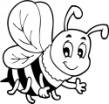 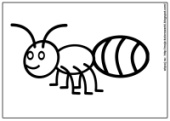 4 latki oraz chętni młodsi i starsiWitajcie:)
Zapraszam Was na łąkę. Pewnie wiele razy tam byliście, ale teraz przyjrzymy się 2 jej mieszkańcom: PSZCZÓŁCE I MRÓWCE, bo są one BARDZO PRACOWITE, tak jak Wy:)) Stąd wzięły się powiedzenia: "Pracowity jak mrówka, pracowita jak pszczółka". Wybierz ciekawostki dla siebie :1. Rytmiczna gimnastyka z piosenkami:   " Na zielonej łące, bzyk, bzyk, bzyk"https://www.youtube.com/watch?v=zUgzWqgYPeE" Bąki z łąki":https://www.youtube.com/watch?v=eOOfjYBIyak2. Zapraszam do wspaniałego świata przyrody z pszczółką Mają:https://www.youtube.com/watch?v=uKgNWASnXq4   Posłuchaj wierszyka  J. Wybieralska  Kto się boi małej pszczoły,
Niech się dowie dzisiaj sam,
Że ten owad, chociaż mały,
Dużo miodu daje nam.

Jest on bardzo pożyteczny,
Więc o niego trzeba dbać.
I od dzisiaj małej pszczółki
Nie powinien nikt się bać.Zatańczmy z pszczółką Mają:https://www.youtube.com/watch?v=UG-WU0ZbgK8 Jak pszczoły robią miód?-  bajka audiobookhttps://www.youtube.com/watch?v=aO67AbeIOAk&feature=share      Z kamerą wśród pszczół cz1:https://www.youtube.com/watch?v=LMLSxZJTNnE Z kamerą wśród pszczół cz2:https://www.youtube.com/watch?v=PX8JKShqt9c    Z kamerą wśród pszczół cz3:https://www.youtube.com/watch?v=exknqkNNFGg    Bajka edukacyjna o pszczołachhttps://www.youtube.com/watch?v=X8vcbuR1HmU    Życie pszczół - Królowa i jej robotnice - bajka dla przedszkolaka https://www.youtube.com/watch?v=yyzHacxslsgJak narysować pszczoły?https://www.youtube.com/watch?v=tK8M3r-nTPU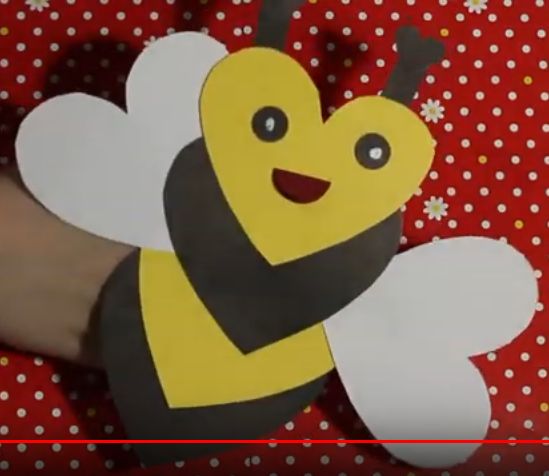 https://www.youtube.com/watch?v=8XA8SEEzWe8    "Pszczółka" praca plastyczna z serduszek:https://www.youtube.com/watch?v=KNgDitm-oEE"Pszczółka" puzzle online: https://puzzlefactory.pl/pl/puzzle/graj/zwierzeta/239572-pszczo%C5%82a-uk%C5%82adankaPokoloruj pszczołę online: https://www.kizicolor.com/color-online/cartoon-bee-coloring-page-1-88210/3.  W świecie mrówek:Zagadka: „Pracowitsze są od ludzi, wstają gdy je słonko zbudzi. Zorganizowane jak żołnierze, każda coś do pyszczka bierze – Igły sosny lub źdźbła słomy. Co to za zwierzęta? Wiesz, tylko pomyśl!” (mrówki) Kilka ciekawostek o mrówkach:·        Mrówki są owadami tworzącymi społeczeństwa składające się z: królowej, robotnic i trutni (samców)·         Mrówki są najdłużej żyjącymi owadami.·         W wielu częściach świata ludzie jedzą mrówki i traktują je jako przysmak.·         Większość mrówek potrafi przeżyć pod wodą aż 24 godziny.·         Mrówki dużo śpią.·        Znane jest ponad 12.000 gatunków mrówek.Dlaczego mrówki są pożyteczne?·       roznoszą nasiona (zbierają nasiona, gubią czasami podczas transportu i tak doprowadzają do rozsiewania)·        dbają o równowagę w przyrodzie (likwidują wiele szkodników drzew) ·        pełnią rolę porządkującą (zjadają chore zwierzęta, szczątki roślin)·        spulchniają i użyźniają glebę,·        zapewniają schronienie innym organizmom (niektóre zwierzęta np. zimują w ich gniazdach)·        są pokarmem dla innych zwierząt ( np. dla dzięciołów, wróbli, pająków) ·        hodują mszyce, których wydzielina jest pokarmem dla mrówek  "Jak wygląda życie mrówek - film edukacyjny dla dzieci:https://www.youtube.com/watch?v=oCHgG06kPuQ&feature=emb_logoUkładanka z mrówką online "Pamięć doskonała":https://zasobyip2.ore.edu.pl/uploads/publications/691e7457ebf0e9167c621ced8929a91f_/index.html Układanka z mrówką online "Szeregowanie":https://zasobyip2.ore.edu.pl/uploads/publications/7735b31974ca0025b6fb427a756fa7a4_/index.html   Puzzle " Mrówka" online:https://puzzlefactory.pl/pl/puzzle/graj/zwierzeta/236488-mr%C3%B3wkaJak narysować mrówkę?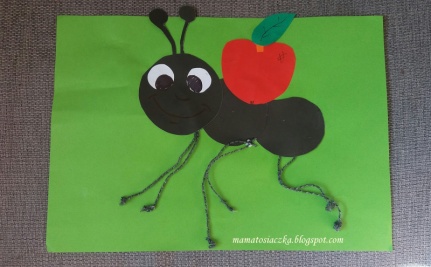 https://www.youtube.com/watch?v=p8ukIDtc-nQ "Mrówka" - piosenka dla dzieci:https://www.youtube.com/watch?v=TiwVn1yEgyQ&feature=emb_logo "Pracowita mrówka" piosenka:https://www.youtube.com/watch?v=jdw04e3k-vc   Maszeruj jak mrówka w rytm piosenki wysoko unosząc kolanka, pamiętaj - połóż ręce na bioderkach. Możesz na podłodze poustawiać klocki, butelki i maszerować omijając przeszkody:https://www.youtube.com/watch?v=Ug_O9WuJYKk&feature=emb_logoPozdrawiam Was serdecznie:)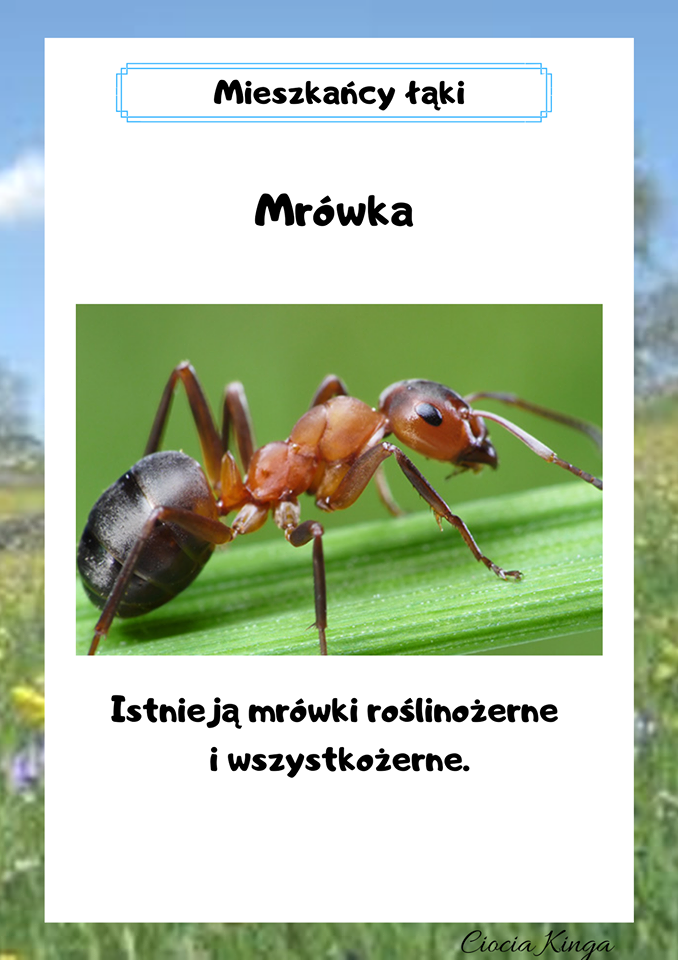 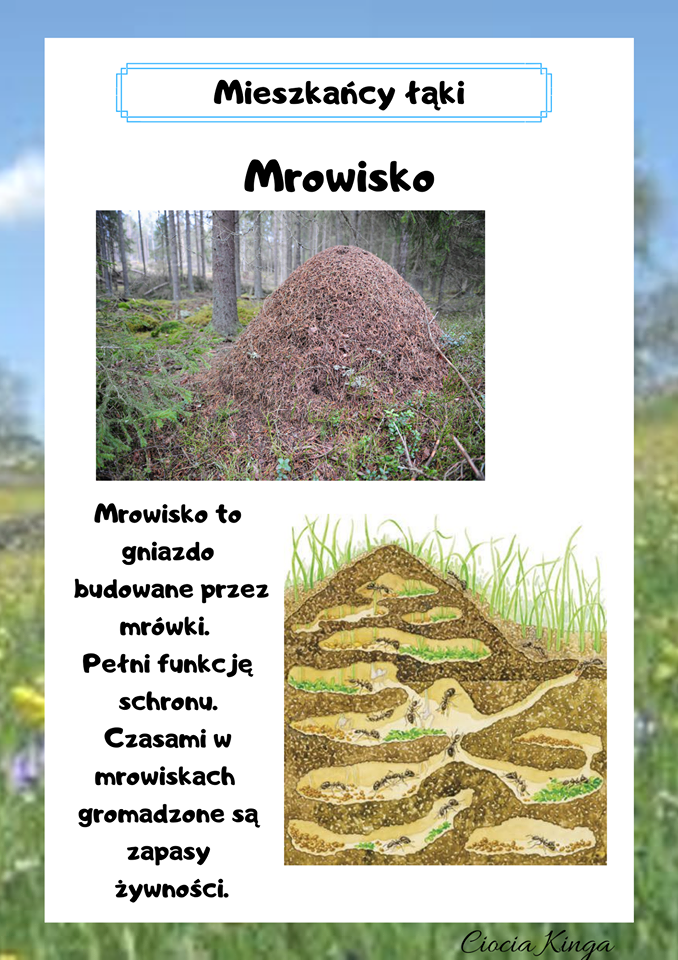 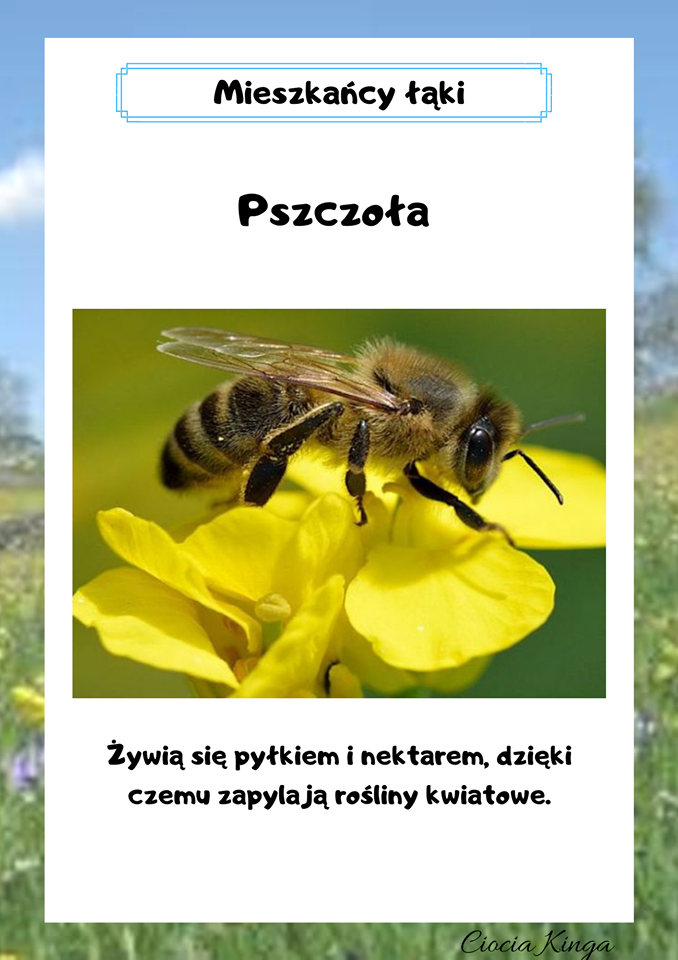 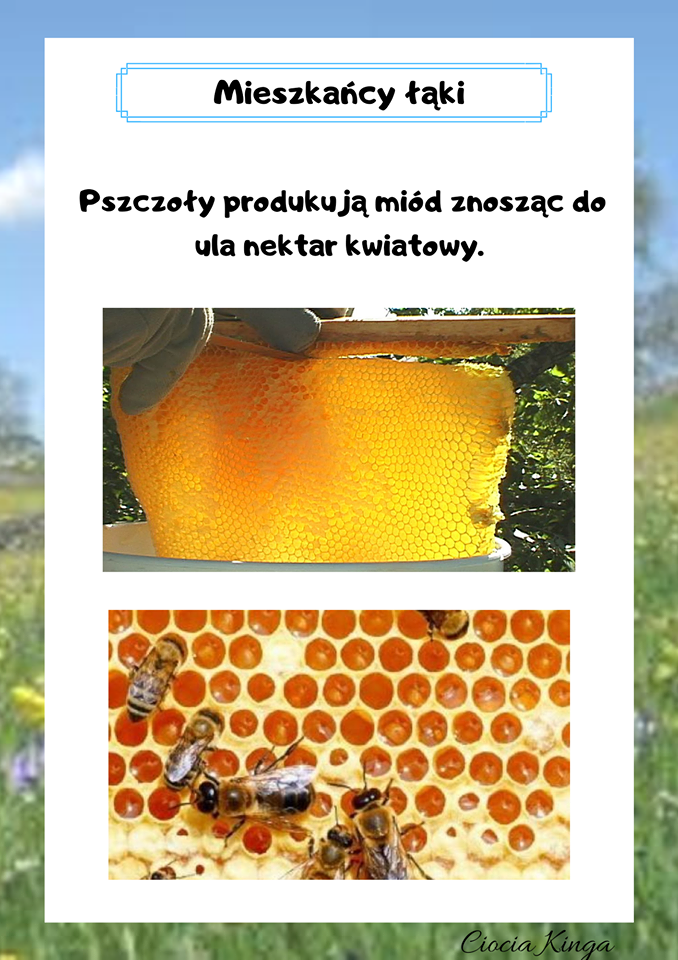 